… MAKAMINA/DEKANLIĞINA/MÜDÜRLÜĞÜNE/BAŞKANLIĞINAAşağıda belirtmiş olduğum birimde görev yapmaktayım, … / … / 20……. tarihinde lisans, veya yüksek lisans / doktora eğitimimi tamamladım. Öğrenim durumumun derece kademe ilerlemesinde değerlendirilmesini talep ediyorum.Bilgilerini ve gereğini arz ederim.EK: - Öğrenim Belgeleri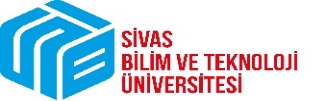 PERSONEL DAİRE BAŞKANLIĞIAçıklamaYeni YayımlandıPERSONEL DAİRE BAŞKANLIĞIDoküman No:PERSONEL DAİRE BAŞKANLIĞIYayın Tarihi:ÖĞRENİM DEĞİŞİKLİĞİ TALEP DİLEKÇESİ Revizyon No:ÖĞRENİM DEĞİŞİKLİĞİ TALEP DİLEKÇESİ Revizyon Tarihi:Tarih:… / … / 20..Ad Soyad:İmza: (Lütfen tüm alanları doldurunuz.) (Lütfen tüm alanları doldurunuz.)T.C. Kimlik NoGörev YeriGörev UnvanıPersonel Sicil NoFakülte/Enstitü/YO/MYOBölümüAnabilim Dalı / ProgramıCep Telefonu E-Posta AdresiGüncel İkametgâh Adresiniz